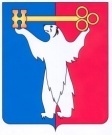 АДМИНИСТРАЦИЯ ГОРОДА НОРИЛЬСКАКРАСНОЯРСКОГО КРАЯПОСТАНОВЛЕНИЕ06.07.2023			                   г. Норильск				          № 328О внесении изменений в отдельные постановления Администрации города НорильскаВ соответствии с Порядком разработки и утверждения административных регламентов предоставления муниципальных услуг, оказываемых Администрацией города Норильска, утвержденным постановлением Администрации города Норильска от 31.12.2010 № 540, руководствуясь ст. 61, 63 Устава городского округа город Норильск Красноярского края,ПОСТАНОВЛЯЮ:1. Внести в постановление Администрации города Норильска от 27.03.2020 № 131 «Об утверждении Порядка оказания единовременной адресной материальной помощи» (далее – Постановление 131) следующие изменения:1.1. Наименование Постановления 131 изложить в следующей редакции:«Об утверждении Порядка оказания материальной помощи гражданам, находящимся в трудной жизненной ситуации».1.2. В пунктах 1, 2.2, 3 Постановления 131 слова «единовременной адресной материальной помощи» заменить словами «материальной помощи гражданам, находящимся в трудной жизненной ситуации».1.3. В пункте 2.1 Постановления 131 слова «единовременной адресной» исключить.2. Внести в Порядок оказания единовременной адресной материальной помощи, утвержденный Постановлением 131 (далее – Порядок 131), следующее изменение:2.1. В наименовании Порядка 131, по всему тексту Порядка 131 слова «единовременная адресная материальная помощь» в соответствующих падежах заменить словами «материальная помощь гражданам, находящимся в трудной жизненной ситуации» в соответствующих падежах.3. Внести в постановление Администрации города Норильска от 05.06.2017   № 236 «Об утверждении Порядка оформления отдельным категориям граждан подписки на газету «Заполярная правда»» (далее – Постановление 236) следующие изменения:3.1. Наименование Постановления 236 изложить в следующей редакции:«Об утверждении Порядка оформления отдельным категориям граждан бесплатной подписки на газету «Заполярная правда»».3.2. В преамбуле Постановления 236, в пункте 1 Постановления 236 слова «отдельным категориям граждан подписки» заменить словами «отдельным категориям граждан бесплатной подписки».3.3. В пункте 2 Постановления 236 слова «работу по подписке» заменить словами «работу по бесплатной подписке».4. Внести в Порядок оформления отдельным категориям граждан подписки на газету «Заполярная правда», утвержденный Постановлением 236 (далее – Порядок 236), следующие изменения:4.1. В наименовании Порядка 236, в пункте 2.1 Порядка 236 слова «отдельным категориям граждан подписки» заменить словами «отдельным категориям граждан бесплатной подписки».4.2. В пункте 1.1 Порядка 236 слова «подписки на газету «Заполярная правда»» заменить словами «бесплатной подписки на газету «Заполярная правда» (далее - подписка; подписка на газету «Заполярная правда»)».5. Внести в постановление Главы Администрации города Норильска от 04.08.2008 № 1924 «Об утверждении Порядка оформления подписки на периодические печатные издания» (далее – Постановление 1924) следующие изменения:5.1. Наименование Постановления 1924 изложить в следующей редакции:«Об утверждении Порядка оформления отдельным категориям граждан бесплатной подписки на периодическую печать».5.2. По всему тексту Постановления 1924 слова «подписки на периодические печатные издания» заменить словами «отдельным категориям граждан бесплатной подписки на периодическую печать».6. Внести в Порядок оформления подписки на периодические печатные издания, утвержденный Постановлением 1924 (далее – Порядок 1924), следующее изменение:6.1. В наименовании Порядка 1924, по всему тексту Порядка 1924, приложения № 1 к Порядку 1924 слова «подписка на периодические печатные издания» в соответствующих падежах заменить словами «отдельным категориям граждан бесплатная подписка на периодическую печать» в соответствующих падежах.7. Внести в постановление Администрации города Норильска от 04.07.2011       № 339 «Об утверждении Административных регламентов предоставления муниципальных услуг в области социальной политики» (далее – Постановление 339) следующее изменение:3.1. Пункт 4 Постановления 339 изложить в следующей редакции:«4. Об утверждении Административного регламента предоставления муниципальной услуги по предоставлению материальной помощи гражданам, находящимся в трудной жизненной ситуации (прилагается).».8. Внести в Административный регламент предоставления муниципальной услуги по оказанию единовременной адресной материальной помощи, утвержденный пунктом 4 Постановления 339 (далее – Административный регламент 339), следующие изменения:8.1. В наименовании Административного регламента 339, по всему тексту Административного регламента 339, в приложениях № 1 – 4 к Административному регламенту 339 слова «оказание единовременной адресной материальной помощи» в соответствующих падежах заменить словами «предоставление материальной помощи гражданам, находящимся в трудной жизненной ситуации» в соответствующих падежах.8.2. В пунктах 3.1, 3.7 Административного регламента 339 слова «единовременной адресной материальной помощи» заменить словами «материальной помощи гражданам, находящимся в трудной жизненной ситуации». 9. Внести в постановление Администрации города Норильска от 17.06.2013 № 278 «Об утверждении Административного регламента предоставления муниципальной услуги по оформлению подписки на периодические печатные издания» (далее – Постановление 278) следующие изменения:9.1. Наименование Постановления 278 изложить в следующей редакции:«Об утверждении Административного регламента предоставления муниципальной услуги по оформлению отдельным категориям граждан бесплатной подписки на периодическую печать».9.2. Пункт 1 Постановления 278 изложить в следующей редакции:«1. Утвердить Административный регламент предоставления муниципальной услуги по оформлению отдельным категориям граждан бесплатной подписки на периодическую печать (прилагается).».10. Внести в Административный регламент предоставления муниципальной услуги по оформлению подписки на периодические печатные издания, утвержденный Постановлением 278 (далее - Административный регламент 278), следующие изменения: 10.1. В наименовании Административного регламента 278, по всему тексту Административного регламента 278, в приложениях № 1 – 3 к Административному регламенту 278 слова «подписки на периодические печатные издания» заменить словами «отдельным категориям граждан бесплатной подписки на периодическую печать».10.2. В пункте 2.5 Административного регламента 278 слово «подписки» заменить словами «бесплатной подписки».10.3. В приложении № 1 к Административному регламенту 278 слова «подписку на периодические печатные издания» заменить словами «бесплатную подписку на периодическую печать».11. Внести в постановление Администрации города Норильска от 01.11.2018 № 409 «Об утверждении Административного регламента предоставления муниципальной услуги по оформлению отдельным категориям граждан подписки на газету «Заполярная правда»» (далее - Постановление 409) следующие изменения:11.1. Наименование Постановления 409 изложить в следующей редакции:«Об утверждении Административного регламента предоставления муниципальной услуги по оформлению отдельным категориям граждан бесплатной подписки на газету «Заполярная правда»».11.2. Пункт 1 Постановления 409 изложить в следующей редакции:«1. Утвердить Административный регламент предоставления муниципальной услуги по оформлению отдельным категориям граждан бесплатной подписки на газету «Заполярная правда» (прилагается).».12. Внести в Административный регламент предоставления муниципальной услуги по оформлению отдельным категориям граждан подписки на газету «Заполярная правда», утвержденный Постановлением 409 (далее - Административный регламент 409), следующие изменения:12.1. В наименовании Административного регламента 409, по всему тексту Административного регламента 409, в приложениях № 1 – 3 к Административному регламенту 409 слова «отдельным категориям граждан подписки» заменить словами «отдельным категориям граждан бесплатной подписки».12.2. В пункте 2.3 Административного регламента 409 слова «отказ в оформлении подписки» заменить словами «отказ в оформлении бесплатной подписки».13. Опубликовать настоящее постановление в газете «Заполярная правда» и разместить его на официальном сайте муниципального образования город Норильск.Глава города Норильска							             Д.В. Карасев